                 ҠАРАР                                                      ПОСТАНОВЛЕНИЕ       "09"  август  2016 й.                     №50               "09" августа  2016г.О порядке сообщения муниципальными служащими,                      замещающими должности муниципальной службы в Администрации сельского поселения Удельно-Дуванейский сельсовета муниципального района  Благовещенский район Республики Башкортостан, о возникновении личной заинтересованности при исполнении должностных обязанностей, которая приводит     или может привести к конфликту интересовВ целях реализации положений Федерального закона от 25 декабря 2008 года № 273-ФЗ «О противодействии коррупции» и в соответствии                     со   статьей 7.4 Закона  Республики  Башкортостан   от  16 июля  2007  года  № 453-з                 «О муниципальной службе в Республике Башкортостан» Постановляю:1. Утвердить Положение о порядке сообщения муниципальными служащими, замещающими должности муниципальной службы в Администрации сельского поселения Удельно-Дуванейский сельсовет муниципального района Благовещенский район Республики Башкортостан, о возникновении личной заинтересованности при исполнении должностных обязанностей, которая приводит или может привести к конфликту интересов, согласно приложению к настоящему Постановлению.2. Обнародывать  настоящее Постановление на информационном стенде администрации сельского поселения по адресу: с.Удельно-Дуваней ул.Димитрова, д.24 и на официальном сайте администрации сельского поселения Удельно-Дуванейский сельсовет.Глава сельского поселения:                                        Н.С.ЖилинаПриложениек постановлению администрации сельского поселения Удельно-Дуванейский сельсоветмуниципального района Благовещенский районРеспублики Башкортостан№50 от 09.08.2016г.Положение о порядке сообщения муниципальными служащими, замещающими должности муниципальной службы в Администрации сельского поселения Удельно-Дуванейский сельсовет муниципального района Благовещенский район  Республики Башкортостан, о возникновении личной заинтересованности при исполнении должностных обязанностей, которая приводит                           или может привести к конфликту интересов1. Настоящим Положением определяется порядок сообщения муниципальными служащими, замещающими должности муниципальной службы    в администрации сельского  поселения Удельно-Дуванейский сельсовет муниципального района  Благовещенский район  Республики Башкортостан (далее – муниципальные служащие), о возникновении личной заинтересованности при исполнении должностных обязанностей, которая приводит или может привести к конфликту интересов.2. Муниципальные служащие обязаны в соответствии с законодательством Российской Федерации о противодействии коррупции сообщать о возникновении личной заинтересованности при исполнении должностных обязанностей, которая приводит или может привести к конфликту интересов, а также принимать меры по предотвращению или урегулированию конфликта интересов.Сообщение оформляется в письменной форме в виде уведомления 
о возникновении личной заинтересованности при исполнении должностных обязанностей, которая приводит или может привести к конфликту интересов (далее - уведомление).3. Муниципальные служащие направляют главе сельского поселения Удельно-Дуванейский сельсовет муниципального района Благовещенский район  Республики Башкортостан (далее – глава сельского поселения) уведомление, составленное по форме согласно приложению к настоящему Положению.4. Уведомление подлежит регистрации в общем порядке. Муниципальному служащему выдается копия уведомления с отметкой о его регистрации в день получения уведомления.5. Глава сельского поселения  направляет уведомление в Совет сельского поселения Удельно-Дуванейский сельсовет муниципального района Благовещенский район Республики Башкортостан.6. Уведомления, направленные главе сельского поселения, по решению главы сельского поселения  могут быть переданы в Комиссию по соблюдению требований к служебному поведению муниципальных служащих, замещающих должности муниципальной службы в администрации сельского поселения Удельно-Дуванейский сельсовет муниципального района Благовещенский район Республики Башкортостан, и урегулированию конфликта интересов (далее - Комиссия).7. Уведомления, по которым принято решение в соответствии с пунктом 6 настоящего Положения, могут быть направлены по поручению главы сельского поселения или Комиссии управляющему делами Администрации (далее – управляющий делами). Управляющий делами осуществляет предварительное рассмотрение уведомлений.8. Главой сельского поселения, Комиссией по результатам рассмотрения ими уведомлений принимается одно из следующих решений:а) признать, что при исполнении должностных обязанностей лицом, направившим уведомление, конфликт интересов отсутствует;б) признать, что при исполнении должностных обязанностей лицом, направившим уведомление, личная заинтересованность приводит или может привести к конфликту интересов;в) признать, что лицом, направившим уведомление, не соблюдались требования об урегулировании конфликта интересов.9. В случае принятия решения, предусмотренного подпунктом «б» пункта 8 настоящего Положения, в соответствии с законодательством Российской Федерации глава сельского поселения принимает меры или обеспечивает принятие мер по предотвращению или урегулированию конфликта интересов либо рекомендует лицу, направившему уведомление, принять такие меры.10. В случае принятия решений, предусмотренных подпунктами «б» 
и «в» пункта 8 настоящего Положения, Комиссия представляет доклад главе сельского поселения.11.  Комиссия рассматривает уведомления и принимает по ним решения в порядке, установленном Положением о комиссии по соблюдению требований к служебному поведению муниципальных служащих и урегулированию конфликта интересов (приложение 1 к Закону Республики Башкортостан от 16 июля 2007 года № 453-з «О муниципальной службе в Республике Башкортостан») и Положением о Комиссии по соблюдению требований к служебному поведению муниципальных служащих, замещающих должности муниципальной службы в Администрации сельского поселения Удельно-Дуванейский сельсовет муниципального района Благовещенский район Республики Башкортостан, и урегулированию конфликта интересов, утвержденным постановлением Администрации сельского поселения Удельно-Дуванейский сельсовет  муниципального района Благовещенский район  Республики Башкортостан от «13»  ноября  2015 года № 51.Приложение к Положению о порядке сообщения муниципальными служащими, замещающими должности муниципальной службы                             в Администрации сельского поселения  Удельно-Дуванейский сельсовет муниципального района Благовещенский район Республики Башкортостан,                        о возникновении личной заинтересованности при исполнении должностных обязанностей, которая приводит или может привести                  к конфликту интересов(отметка об ознакомлении)                                            Главе        сельского поселения Удельно-Дуванейский сельсовет муниципального района Благовещенский район  Республики Башкортостанот __________________________                            ___________________________________________________    (Ф.И.О., замещаемая должность)УВЕДОМЛЕНИЕ
о возникновении личной заинтересованности
при исполнении должностных обязанностей,
которая приводит или может привести к конфликту интересовСообщаю о возникновении у меня личной заинтересованности при исполнении должностных обязанностей, которая приводит или может привести к конфликту интересов (нужное подчеркнуть).Обстоятельства, являющиеся основанием возникновения личной заинтересованности: ______________________________________________________Должностные обязанности, на исполнение которых влияет или может повлиять личная заинтересованность: ________________________________________________Предлагаемые меры по предотвращению или урегулированию конфликта интересов: _______________________________________________________________Намереваюсь (не намереваюсь) лично присутствовать на заседании Комиссии по соблюдению требований к служебному поведению муниципальных служащих, замещающих должности муниципальной службы в Администрации сельского поселения Удельно-Дуванейский сельсовет  муниципального района Благовещенский район Республики Башкортостан, и урегулированию конфликта интересов при рассмотрении настоящего уведомления (нужное подчеркнуть).БАШКОРТОСТАН РЕСПУБЛИКАhЫБЛАГОВЕЩЕН РАЙОНЫ МУНИЦИПАЛЬ РАЙОНЫНЫҢ   УДЕЛЬНО-ДЫУАНАЙ  АУЫЛ СОВЕТЫ  АУЫЛЫ БИЛӘМӘhЕ ХАКИМИӘТЕ 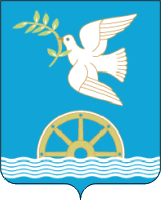 АДМИНИСТРАЦИЯ СЕЛЬСКОГО ПОСЕЛЕНИЯ УДЕЛЬНО-ДУВАНЕЙСКИЙ СЕЛЬСОВЕТМУНИЦИПАЛЬНОГО РАЙОНА БЛАГОВЕЩЕНСКИЙ РАЙОНРЕСПУБЛИКИ   БАШКОРТОСТАН«»20г.(подпись лица, направляющего уведомление)(расшифровка подписи)